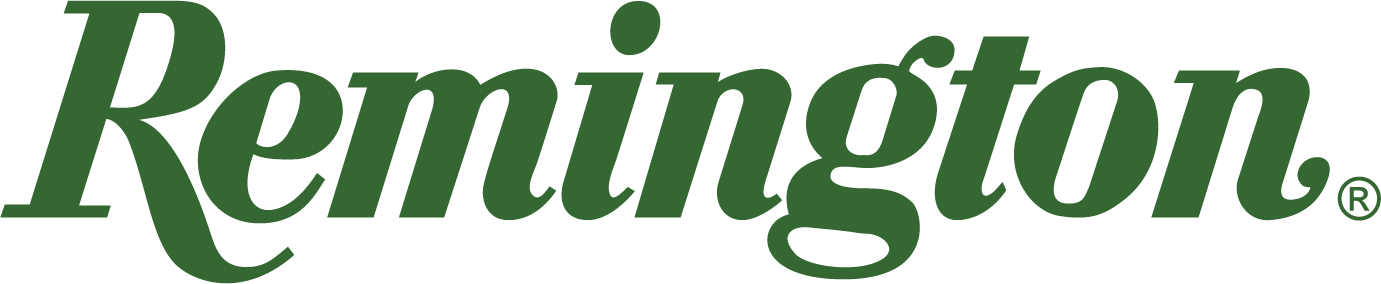 FOR IMMEDIATE RELEASE 		 		 SAAMI® Announces Acceptance of 360 BuckhammerLonoke, Arkansas – February 7, 2023 – Remington Ammunition is proud to announce that The Sporting Arms and Ammunition Manufacturers Institute (SAAMI) has announced the acceptance of the groundbreaking 360 Buckhammer as an official new cartridge. “The acceptance of cartridges by SAAMI is crucial in the process of making new loads legitimate for American hunters and shooters,” said Remington Senior Director of Engineering Jared Kutney. “Whitetail hunters needed a straight wall cartridge that functions flawlessly in a lever action rifle, and we’re thrilled to have 360 Buckhammer accepted by the high standards set by the organization.”360 Buckhammer’s key features include: 
• Ultimate straight wall cartridge
• Accurate & deadly at 200 yards or more
• Easy to shoot with low recoil
• Better performance than 350 Legend or 30-30 Win.
• Muzzle velocity: 2,215-2,400 FPS
• .358 diameter bullets deliver deadly results on-game
• Available in trusted Remington Core-Lokt; 180GR or 200GR
• Multiple lever-action rifle models, including single-shot versions, coming soonSAAMI allows free access to technical data and drawings for the cartridge and chamberdesigns, which are posted in the Information and Specifications section of theorganization’s website. 360 Buckhammer information can be found here.Since 1926, SAAMI has created and published industry standards for safety, interchangeability, reliability, and quality, as well as coordinating technical data. The company creates and promulgates technical, performance, interchangeability, and safety standards for firearms, ammunition, and components. SAAMI serves as the preeminent global resource for the safe and responsible manufacturing, transportation, storage, and use of these products.Find Remington ammunition at dealers nationwide and online. For more information on Remington ammunition and accessories, visit www.remington.com.Press Release Contact: Jonathan HarlingRemington Public RelationsE-mail: remingtonammopr@murrayroadagency.comAbout RemingtonFrom muskets to modern day, generations of hunters and shooters have trusted Remington ammunition and accessories. Loaded in Lonoke, Arkansas by American workers, our wide array of pioneering sporting and hunting ammunition promises to get the job done every time the trigger is pulled. At Remington, we’re here for everyone who loads a round of ammo into a handgun, rifle, or shotgun. Founded in 1816, Remington and America have fought and won wars, put food on millions of tables and brought countless generations together at the range and in the field. We are proud of every round that rolls off our factory line. A brand of outdoor sports and recreation company Vista Outdoor, Remington is bringing a renewed focus to ammunition, innovation, and quality – all while staying true to Remington’s legendary heritage and stature as an American icon.